THE QUEEN’S PLATINUM JUBILEE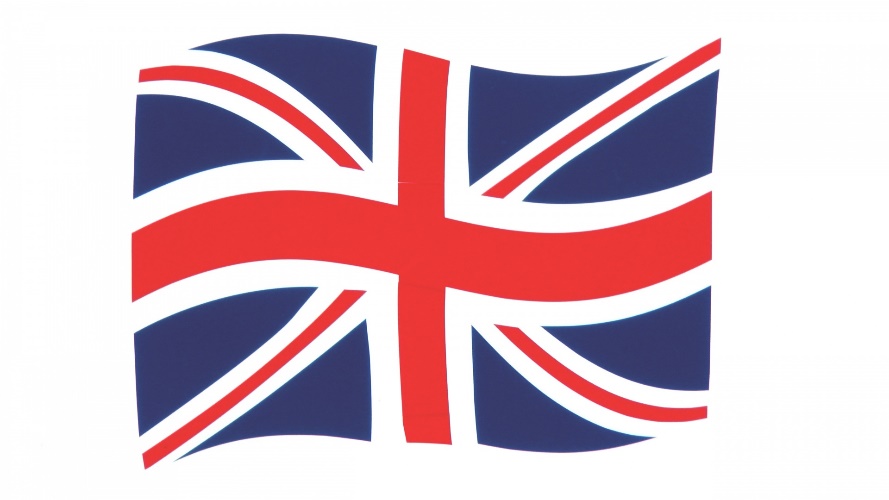 MANY THANKS TO ALL WHO CAMETO MILSON’S JUBILEE CELEBRATIONTHANK YOU FOR ALL YOURGENEROUS CONTRIBUTIONSAND FOR SUCH ANENJOYABLE AFTERNOON